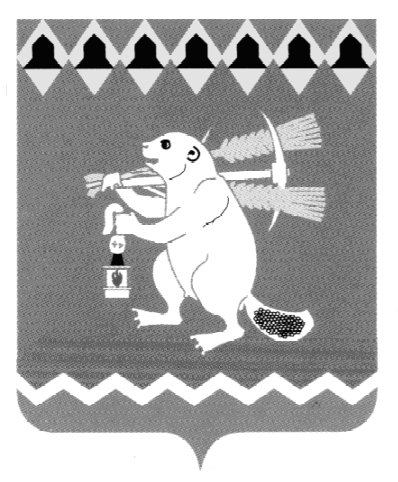 Администрация Артемовского городского округа ПОСТАНОВЛЕНИЕот 27.06.2013                                                                                           № 908-ПАО порядке представления сведений о расходах муниципальными служащими, замещающими должности муниципальной службы в органах местного самоуправления Артемовского городского округаВ соответствии с частью 2 статьи 3 Федерального закона от 03 декабря 2012 года № 230-ФЗ «О контроле за соответствием расходов лиц, замещающих государственные должности, и иных лиц их доходам», Указом Губернатора Свердловской области от 17.06.2013 № 313-УГ «О порядке представления сведений о расходах лицами, замещающими государственные должности Свердловской области, и государственными гражданскими служащими Свердловской области», руководствуясь статьями 29.1, 31 Устава Артемовского городского округа,ПОСТАНОВЛЯЮ:1. Утвердить:1) Порядок представления сведений о расходах муниципальными служащими, замещающими должности муниципальной службы в органах местного самоуправления Артемовского городского округа  (Приложение 1);2) форму справки о расходах по сделке по приобретению земельного участка, другого объекта недвижимости, транспортного средства, ценных бумаг, акций (долей участия, паев в уставных (складочных) капиталах организаций) и об источниках получения средств, за счет которых совершена указанная сделка (Приложение 2).2. Руководителям функциональных, отраслевых органов Администрации Артемовского городского округа, органов местного самоуправления Артемовского городского округа, территориальных органов местного самоуправления Артемовского городского округа ознакомить муниципальных служащих с настоящим постановлением под роспись в срок до 01.07.2013.3. Ведущему специалисту организационного отдела (по муниципальной службе и кадрам) Администрации Артемовского городского округа Белокопытовой Л.Н.  ознакомить муниципальных служащих Администрации Артемовского городского округа с настоящим постановлением под роспись в срок до 01.07.2013.4. Настоящее постановление опубликовать в газете «Артемовский рабочий» и разместить на официальном сайте Администрации Артемовского городского округа в  информационно-телекоммуникационной сети «Интернет».5. Контроль за исполнением постановления оставляю за собой.Глава АдминистрацииАртемовского городского округа						Т.А.ПознякПриложение 1к постановлению АдминистрацииАртемовского городского округа от 27.06.2013 № 908-ПАПОРЯДОКпредставления сведений о расходах муниципальными служащими, замещающими должности муниципальной службы в органах местного самоуправления Артемовского городского округа1. Настоящий порядок устанавливает процедуру представления сведений о расходах муниципальными служащими, замещающими должности муниципальной службы в органах местного самоуправления Артемовского городского округа, включенные в Перечень должностей муниципальной  службы Артемовского городского округа, при назначении на которые и при замещении которых муниципальные служащие обязаны представлять сведения о доходах, об имуществе и обязательствах имущественного характера своих супруги (супруга) и несовершеннолетних детей, утвержденный постановлением Администрации Артемовского городского округа от 19.11.2012 № 1551-ПА.В целях настоящего постановления к органам местного самоуправления Артемовского городского  округа относятся:Администрация Артемовского городского округа; Комитет по управлению муниципальным имуществом Артемовского городского округа;Управление образования Артемовского городского округа; Комитет по архитектуре и градостроительству Артемовского городского округа;территориальные органы местного самоуправления Артемовского городского округа. 2. Сведения о расходах представляются по каждой сделке по приобретению земельного участка, другого объекта недвижимости, транспортного средства, ценных бумаг, акций (долей участия, паев в уставных (складочных) капиталах организаций), если сумма сделки превышает общий доход муниципального служащего и его супруги (супруга) за три последних года, предшествующих совершению сделки, и об источниках получения средств, за счет которых совершена сделка (далее - сведения о расходах).3. Муниципальные служащие представляют сведения о своих расходах, расходах своих супруги (супруга) и несовершеннолетних детей по форме, утвержденной настоящим постановлением.24. Сведения о расходах представляются в 2013 году до 01 июля за предшествующий календарный год, в последующие годы ежегодно до 30 апреля текущего года по каждой сделке, предусмотренной пунктом 2 настоящего порядка, совершенной за предшествующий календарный год (отчетный период) с 01 января по 31 декабря.5. Муниципальные служащие, замещающие должности муниципальной службы в Администрации Артемовского городского округа, руководители органов местного самоуправления Артемовского городского округа, председатели территориальных органов местного самоуправления Артемовского городского округа  предоставляют сведения о расходах главе Администрации Артемовского городского округа.6. Муниципальные служащие, замещающие должности муниципальной службы в органах местного самоуправления, территориальных органах местного самоуправления Артемовского городского округа предоставляют сведения о расходах руководителю органа местного  самоуправления Артемовского городского округа, председателю территориального органа местного самоуправления Артемовского городского округа в котором они замещают должность муниципальной службы.7. В случае если муниципальный служащий обнаружил, что в представленных им сведениях о расходах не отражены или не полностью отражены какие-либо сведения либо имеются ошибки, он вправе представить уточненные сведения. Уточненные сведения, представленные муниципальным служащим до истечения срока, указанного в пункте 4 настоящего Положения, не считаются представленными с нарушением срока.8. В случае непредставления по объективным причинам муниципальным служащим сведений о расходах супруги (супруга) и несовершеннолетних детей данный факт подлежит рассмотрению комиссией по соблюдению требований к служебному поведению муниципальных служащих, замещающих должности муниципальной службы в органах местного самоуправления Артемовского городского округа, и урегулированию конфликта интересов.9. Сведения о расходах, представленные в соответствии с настоящим порядком, относятся к информации ограниченного доступа. 10. Не допускается использование сведений, представленных в соответствии с настоящим порядком, для установления либо определения платежеспособности муниципального служащего, представившего такие сведения, а также платежеспособности его супруги (супруга) и несовершеннолетних детей, для сбора в прямой или косвенной форме пожертвований (взносов) в фонды общественных объединений, религиозных и иных организаций либо в пользу физических лиц.11. Лица, виновные в разглашении сведений, представленных в соответствии с настоящим порядком, либо в использовании этих сведений в 3целях, не предусмотренных федеральными законами, несут ответственность, установленную законодательством Российской Федерации.12. Представленные в соответствии с настоящим порядком сведения об источниках получения средств, за счет которых совершена сделка по приобретению земельного участка, другого объекта недвижимости, транспортного средства, ценных бумаг, акций (долей участия, паев в уставных (складочных) капиталах организаций), если сумма сделки превышает общий доход муниципального служащего и его супруги (супруга) за три последних года, предшествующих совершению сделки, размещаются в информационно-телекоммуникационной сети «Интернет» на официальном сайте Администрации Артемовского городского округа  и предоставляются для опубликования средствам массовой информации.Приложение 2к постановлению АдминистрацииАртемовского городского округа от 27.06.2013  № 908-ПАСПРАВКАо расходах по сделке по приобретению земельного участка, другого объекта недвижимости, транспортного средства, ценных бумаг, акций (долей участия, паев в уставных (складочных) капиталах организаций) и об источниках получения средств, за счет которых совершена указанная сделка1Я, ______________________________________________________________,(фамилия, имя, отчество, дата рождения)__________________________________________________________________(место службы (работы) и занимаемая должность)__________________________________________________________________проживающий(ая) по адресу:_________________________________________                                                               (адрес места жительства и (или) регистрации)____________________________________________________________________________________________________________________________________сообщаю, что в отчетный период с 01 января 20 ___ г. по 31 декабря 20 ___ г.__________________________________________________________________(мною, супругой (супругом), несовершеннолетним ребенком2)______________________________________________________________________________________________________________________________________________________________________________________________________приобретен(но, ны) _________________________________________________                                             (земельный участок, другой объект недвижимости,__________________________________________________________________транспортное средство, ценные бумаги, акции (доли участия,__________________________________________________________________паи в уставных (складочных) капиталах организаций)на основании _____________________________________________________(договор купли-продажи или иное__________________________________________________________________предусмотренное законом основание приобретения права собственности3)Сумма сделки ___________________________________________________ рублей.Источниками получения средств, за счет которых приобретено имущество, являются4:________________________________________________________________Сумма общего дохода лица, представляющего настоящую справку, и его супруги (супруга) за три последних года, предшествующих приобретению имущества, __________________________________________ рублей.2Достоверность и полноту настоящих сведений подтверждаю.«______»__________ 20 ___ г. ________________________________________                                                                     (подпись лица, представившего справку)__________________________________________________________________(Ф.И.О., подпись лица, принявшего справку, дата)1. Справка подается, если сумма сделки превышает общий доход лица и его супруги (супруга) за три последних года, предшествующих совершению сделки, вместе со справками о доходах, об имуществе и обязательствах имущественного характера лица, его супруги (супруга) и несовершеннолетних детей.2. Если сделка совершена супругой (супругом) и (или) несовершеннолетним ребенком, указываются фамилия, имя, отчество, дата рождения, место жительства и (или) место регистрации соответственно супруги (супруга) и (или) несовершеннолетнего ребенка.3. К справке прилагается копия договора или иного документа о приобретении права собственности.4. Доход по основному месту работы лица, представившего справку, и его супруги (супруга) (указываются фамилия, имя, отчество, место жительства и (или) место регистрации супруги (супруга); доход указанных лиц от иной разрешенной законом деятельности; доход от вкладов в банках и иных кредитных организациях; накопления за предыдущие годы; наследство; дар; заем; ипотека; доход от продажи имущества; иные кредитные обязательства; другое.